Communiqué de presse– Dimanche 17 mars 2024Meeting Camille Muffat Giant Series du 17 au 20 mars 2024 à Nice- J1Tous les résultats sur: https://www.liveffn.com/1500 Nage Libre Dames Série finale1.KIRPICHNIKOVA Anastasiia 2000	 FRA MONTPELLIER METROPOLE NATATION 16:03.642. GOUGH Madeleine 1999	AUS CN ANTIBES 16:17.54			3. FLUCK Nora 2005	HUN HONGRIE 16:48.57400 4 Nages Dames Finale A1. HARVEY Mary-sophie 1999 CAN	  CA MONTRÉAL NATATION	04:36.792. DUHAMEL Cyrielle	2000 FRA STADE BÉTHUNE PÉLICAN CLUB 4:43.113. GRANGEON-DE VILLELE Lara 1991 FRA	 AAS SARCELLES NATATION 95 4:49.50	200 4 Nages Messieurs Finale A1.NDOYE-BROUARD Yohann	2000 FRA DAUPHINS D'ANNECY 1:58.912. DESPLANCHES Jeremy 1994 SUI GENÈVE NATATION 1885 2:00.53	3. SALETES Jacques	2003 FRA DAUPHINS TOULOUSE OEC 2:01.90	200 Dos Dames Finale A1. TEREBO Emma 1998 FRA	  AMIENS METROPOLE NAT.	 2:09.662. MAHIEU Pauline 1999 FRA CANET 66 NATATION 2:10.083. ZAMORANO Africa	1998 ESP CN SANT ANDREU 2:12.42	100 Brasse Dames Finale A1. GASPARD Florine 2001 BEL CN MARSEILLE  1:07.78	2. VALL Jessica 1988	ESP CN SANT ANDREU 1:08.573. MAMIE Lisa	1998	SUI LIMMAT SHARK ZURICH 1:08.74	100 Papillon Messieurs Finale A1. PONTI Noe	2001 SUI SATB TENERO 51.37		2. GROUSSET Maxime 1999	FRA CS CLICHY 92 51.473. SECCHI Clement	2000 FRA CN MARSEILLE 51.92	50 Papillon Dames Finale A1.HENIQUE Mélanie 1992 FRA CN MARSEILLE 25.582. JUVENIK Sara 2000 SWE SVENSK SIMIDROTT 26.003. GASTALDELLO Béryl	1995	FRA  ETOILES 92 6.3150 Brasse Messieurs Finale A1. GOMES JUNIOR Joao Luiz 1986	BRA ESPORTE CLUBE PINHEIROS 27.202. ANDREW Michael 1999 USA MASA 27.55		3. VIQUERAT Antoine 1998	FRA DAUPHINS TOULOUSE OEC 27.67	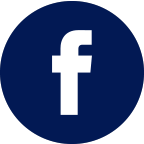 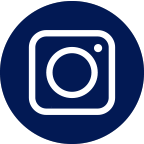 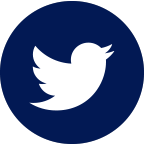 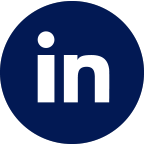 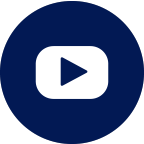 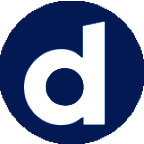 CONTACTS PRESSE FFN :Nicolas MENANTEAU							Charlotte DESPREAUX01.70.48.45.54								01.70.48.45.5606.81.05.51.07								06.23.25.32.60nicolas.menanteau@ffnatation.fr						charlotte.despreaux@ffnatation.fr